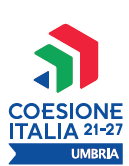 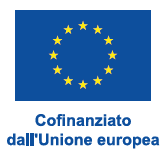 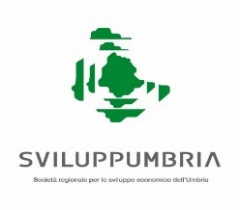 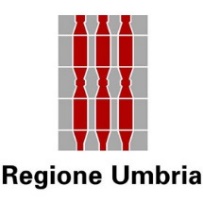 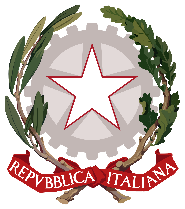 Allegato 2Codice fiscale: ……………………………..	Partita IVA : …………………………...………….Denominazione: ………………………………………………………………………………………….............Sede operativa interessata dal progetto:Indirizzo: …………………………………………………...		CAP: ……………….……………Comune: ………………………………….………………..		Provincia: ……………………....Cognome: ……………………………..………………………………………………………………….............Nome: ………..………………………………………………………..............................................................Tel.: …….…………………..	Cellulare:	…….……………………………………Indirizzo Email: ……………………………..……………………………………………………………………..3. DATI SUL PROGETTO	Titolo del progetto: Il titolo del progetto deve fornire una descrizione sintetica del progetto stesso.  Max. 100 caratteri……………………………………………………………………………..................................................................……………………………………………………………………………..................................................................Descrizione del progetto: Fornire una descrizione del progetto e degli obiettivi che si intendono perseguire Max 1500 caratteri ……………………………………………………………………………..................................................................……………………………………………………………………………..................................................................Descrivere il fabbisogno dell’impresa che rende necessaria la realizzazione del progetto di innovazione e l’acquisizione del servizio di consulenza specialistica e la congruità e pertinenza della consulenza per la realizzazione del progetto (Max 700 caratteri)……………………………………………………………………………..................................................................……………………………………………………………………………..................................................................Descrizione dettagliata delle attività di progettoDescrivere le attività previste per il raggiungimento degli obiettivi progettuali, indicando i risultati attesi e le spese previste, secondo il seguente schema:Suddividere il programma di lavoro in fasi (max 3 fasi) Per ciascuna fase, esplicitare le singole attività ed il costoDescrivere la capacità tecnica gestionale dell’impresa per la realizzazione del progetto, indicando il/i referenti tecnici per il progetto e le relative competenze (allegare curriculum vitae del/i referente/i tecnico/i)……………………………………………………………………………………………………………………………………………………………………………………………………………………Qualità e composizione del team di progetto (Indicare nominalmente il consulente/i selezionato/i dall’elenco degli Innovation Manager della Regione Umbria o appartenente all’università/istituto di ricerca. Motivare sinteticamente la coerenza tra le competenze tecnico-organizzative necessarie per la realizzazione del progetto e le esperienze del consulente/i ed il ruolo all’interno del progetto.……………………………………………………………………………………………………………………………………………………………………………………………………………………Indicatori patrimoniali - finanziari:Sostenibilità finanziaria del progettoTabella consulente/i coinvolto/i nel progetto  Replicare la tabella per ciascun consulente fino ad un massimo di 3.Tabella riassuntiva consulenze   Data avvio del progetto: gg/mm/aaaaData fine del progetto: gg/mm/aaaa	Data ……/……/…………Il Legale rappresentante / Delegato (firmato digitalmente)DURATA TOTALE PROGETTO     n. mesi _______  (max 9 mesi)FASE 1 (descrizione)Tempistica attività in mesi Costo faseCompetenze necessarieEsperto/i convolto/iRisultati attesi/Output FASE 2 (descrizione)Tempistica attività in mesi Costo faseCompetenze necessarieEsperto/i convolto/iRisultati attesi/Output FASE 3 (descrizione)Tempistica attività in mesi Costo faseCompetenze necessarieEsperto/i convolto/iRisultati attesi/Output Totale costo progetto (Fase1+Fase2+Fase3)Euro ______________Importo complessivo consulenza Fatturato ultimo bilancio approvato anno____Indice indipendenza economicaIC/F ≤ 0,60€ _____€ _____IC/F=________In alternativasoltanto per le imprese neo costituite e iscritte all'elenco delle start up innovative, indicare:
capitale sociale sottoscritto € ______________ di cui versato € _________________
(si ricorda che il capitale sottoscritto e versato, come risultante da visura camerale dell'impresa non deve essere inferiore ad euro 30.000,00)In alternativasoltanto per le imprese neo costituite e iscritte all'elenco delle start up innovative, indicare:
capitale sociale sottoscritto € ______________ di cui versato € _________________
(si ricorda che il capitale sottoscritto e versato, come risultante da visura camerale dell'impresa non deve essere inferiore ad euro 30.000,00)In alternativasoltanto per le imprese neo costituite e iscritte all'elenco delle start up innovative, indicare:
capitale sociale sottoscritto € ______________ di cui versato € _________________
(si ricorda che il capitale sottoscritto e versato, come risultante da visura camerale dell'impresa non deve essere inferiore ad euro 30.000,00)Consulente/i (nome e cognome)Società/Università o Istituto di ricerca di appartenenza FASI PROGETTO (indicare le fasi di progetto in cui il consulente è coinvolto Giornate / persona previsteCosto giornaliero (max 750 €)Costo totale consulenza (€)Fase 1n. giornate _______€_______€_______Fase 2 n. giornate _______€_______€______Fase 3n. giornate _______€_______€______Costo totale consulenza€______Tipologia di servizio (selezionare e descrivere i servizi che verranno erogati) A. Servizi di supporto alla ricerca e sviluppo e all’innovazione di prodotto e/o di processo nella fase di concetto________________________________________________________________________________________________________________________________________ A. Servizi di supporto alla ricerca e sviluppo e all’innovazione di prodotto e/o di processo nella fase di concetto________________________________________________________________________________________________________________________________________ A. Servizi di supporto alla ricerca e sviluppo e all’innovazione di prodotto e/o di processo nella fase di concetto________________________________________________________________________________________________________________________________________ A. Servizi di supporto alla ricerca e sviluppo e all’innovazione di prodotto e/o di processo nella fase di concetto________________________________________________________________________________________________________________________________________ A. Servizi di supporto alla ricerca e sviluppo e all’innovazione di prodotto e/o di processo nella fase di concetto________________________________________________________________________________________________________________________________________ Tipologia di servizio (selezionare e descrivere i servizi che verranno erogati) B. Servizi di supporto all'introduzione di nuovi prodotti ________________________________________________________________________________________________________________________________________ B. Servizi di supporto all'introduzione di nuovi prodotti ________________________________________________________________________________________________________________________________________ B. Servizi di supporto all'introduzione di nuovi prodotti ________________________________________________________________________________________________________________________________________ B. Servizi di supporto all'introduzione di nuovi prodotti ________________________________________________________________________________________________________________________________________ B. Servizi di supporto all'introduzione di nuovi prodotti ________________________________________________________________________________________________________________________________________ Tipologia di servizio (selezionare e descrivere i servizi che verranno erogati) C. Servizi tecnici di progettazione per ricerca e sviluppo e per innovazione di prodotto e/o di processo produttivo________________________________________________________________________________________________________________________________________ C. Servizi tecnici di progettazione per ricerca e sviluppo e per innovazione di prodotto e/o di processo produttivo________________________________________________________________________________________________________________________________________ C. Servizi tecnici di progettazione per ricerca e sviluppo e per innovazione di prodotto e/o di processo produttivo________________________________________________________________________________________________________________________________________ C. Servizi tecnici di progettazione per ricerca e sviluppo e per innovazione di prodotto e/o di processo produttivo________________________________________________________________________________________________________________________________________ C. Servizi tecnici di progettazione per ricerca e sviluppo e per innovazione di prodotto e/o di processo produttivo________________________________________________________________________________________________________________________________________ Tipologia di servizio (selezionare e descrivere i servizi che verranno erogati) D. Servizi tecnici di sperimentazione ________________________________________________________________________________________________________________________________________D. Servizi tecnici di sperimentazione ________________________________________________________________________________________________________________________________________D. Servizi tecnici di sperimentazione ________________________________________________________________________________________________________________________________________D. Servizi tecnici di sperimentazione ________________________________________________________________________________________________________________________________________D. Servizi tecnici di sperimentazione ________________________________________________________________________________________________________________________________________Tipologia di servizio (selezionare e descrivere i servizi che verranno erogati) E. Servizi di gestione della proprietà intellettuale________________________________________________________________________________________________________________________________________E. Servizi di gestione della proprietà intellettuale________________________________________________________________________________________________________________________________________E. Servizi di gestione della proprietà intellettuale________________________________________________________________________________________________________________________________________E. Servizi di gestione della proprietà intellettuale________________________________________________________________________________________________________________________________________E. Servizi di gestione della proprietà intellettuale________________________________________________________________________________________________________________________________________Tipologia di servizio (selezionare e descrivere i servizi che verranno erogati) F. Ricerca contrattuale o collaborativa________________________________________________________________________________________________________________________________________F. Ricerca contrattuale o collaborativa________________________________________________________________________________________________________________________________________F. Ricerca contrattuale o collaborativa________________________________________________________________________________________________________________________________________F. Ricerca contrattuale o collaborativa________________________________________________________________________________________________________________________________________F. Ricerca contrattuale o collaborativa________________________________________________________________________________________________________________________________________Tipologia di servizio (selezionare e descrivere i servizi che verranno erogati) G. Servizi di marketing strategico di supporto all’innovazione dell’offerta________________________________________________________________________________________________________________________________________G. Servizi di marketing strategico di supporto all’innovazione dell’offerta________________________________________________________________________________________________________________________________________G. Servizi di marketing strategico di supporto all’innovazione dell’offerta________________________________________________________________________________________________________________________________________G. Servizi di marketing strategico di supporto all’innovazione dell’offerta________________________________________________________________________________________________________________________________________G. Servizi di marketing strategico di supporto all’innovazione dell’offerta________________________________________________________________________________________________________________________________________ConsulenteTipologia servizio A, B, C, D, E, F, GImporto (€)TOTALETOTALE€